Journée d’informationAnalyse des causes des incidents industriels / Apport des sciences humaines - Le 17 janvier 2019 -à France Chimie - Le Diamant A-14 rue de la République 92800-PuteauxBulletin d’inscription à retourner au GICPER - Le Diamant A - 92909 PARIS  Contact : (Chantal Cadars)
 : 01 46 53 11 70 - Fax : 01 46 53 10 01 -  : (ccadars@chimiepromotion.fr)1/ Offre :Programme et animateurs : Voir programme détaillé ci-joint.  Nombre maximal de participants : 80Tarif : 200 Euros HT, soit 240 Euros TTCCe tarif comprend les frais suivants : frais de participation à la journée, remise d’un support impriméConditions de règlement : Le règlement de la journée d’information s’effectue à l’avance, au moment de l’inscription. Il doit être joint au présent bulletin d’inscription. Toute inscription ne sera définitive qu’après réception de son règlement. Le nombre de places par session étant limité à 80 personnes, les inscriptions non accompagnées de leur règlement ne seront pas prioritaires. Les inscriptions, accompagnées du règlement, se feront dans l’ordre d’arrivée des bulletins. La facture est envoyée après la journée d’information. Pour toute information, veuillez prendre contact avec Madame Chantal CADARS – Tél : 01 46 53 11 70 – ccadars@chimiepromotion.frConditions d’annulation: Aucun remboursement des sommes versées ne sera effectué, si l’annulation nous parvient moins de 2 semaines avant la date de la journée d’information. Annulation et report par le GICPER : Le GICPER se réserve le droit d’annuler ou de reporter toute journée d’information en cas de force majeure ou si le nombre d’inscrits n’était pas suffisant.2/ Coordonnées du Client :3/ Je soussigné(e) déclare m’inscrire à la JOURNEE D’INformation et, à cet effet :  Je joins un chèque N°....................................................... établi à l’ordre du GICPER, tiré sur la banque ........................................... d’un montant de................................... € TTC OU    J’effectue un virement sur le compte GICPER dont les coordonnées sont indiquées ci-dessous :BNP PARIBAS RIB  30004  01328  00011799764  04   IBAN FR76  3000  4013  2800  0117  9976  404   BIC BNPAFRPPPTXJe reconnais avoir pris connaissance et accepter expressément les Conditions générales ci-jointes.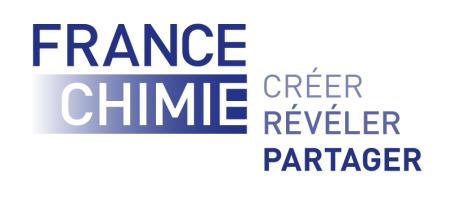 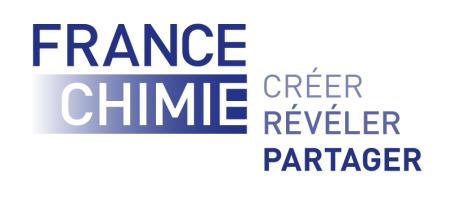 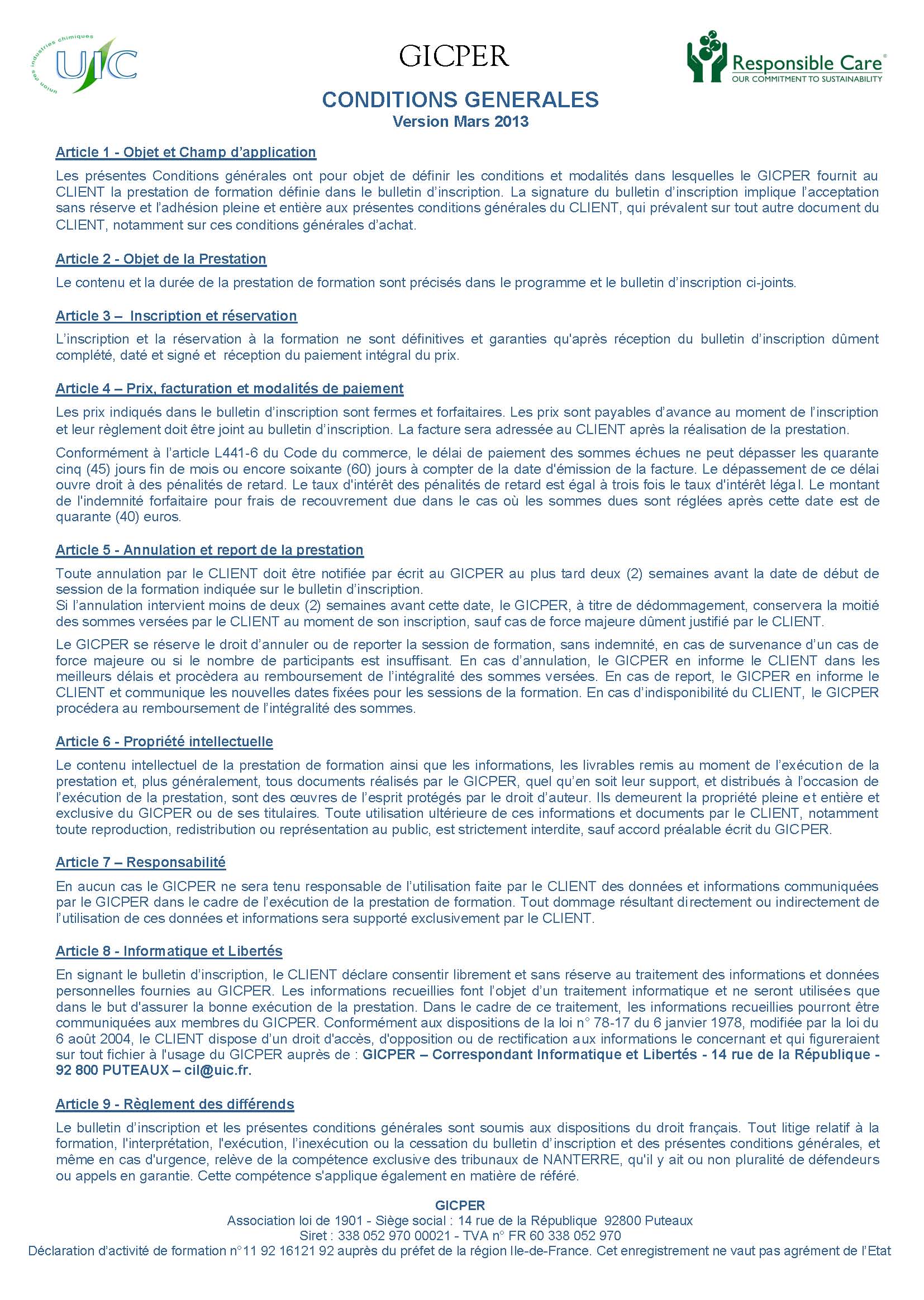 Dénomination sociale : ……………………………………………………………………….……………………...……………………………………Dénomination sociale : ……………………………………………………………………….……………………...……………………………………Forme juridique : ……………………………………………………..........N° TVA : ……..…………………………………………………..Activité(s) de la société : ……………………….…..……………………..N° SIRET : ………………………………………………………. Adresse du siège social : ………………………………………………………………………..………………………….……………………………………………………………………………………………………………………………………………………………….……..………………………….Adresse du siège social : ………………………………………………………………………..………………………….……………………………………………………………………………………………………………………………………………………………….……..………………………….Téléphone : …………………………………………………………………Courriel : ……………………………………………….………..Adresse et coordonnées du Contact pour la facturation (si différents) : …………..………………………………………………………….……….……………………………………………………..………………………………………………………………..…………………………….……………Adresse et coordonnées du Contact pour la facturation (si différents) : …………..………………………………………………………….……….……………………………………………………..………………………………………………………………..…………………………….……………SignataireSignatairePrénom/Nom : ………………………………………………………………Fonction : ………………………………………………………..Téléphone : …………………………………………………………………Courriel : …………………………………………………………Participant Participant Prénom/Nom : ………………………………………………………………Fonction : ………………………………………………………..Téléphone : …………………………………………………………………Courriel : ………………………………………………………....